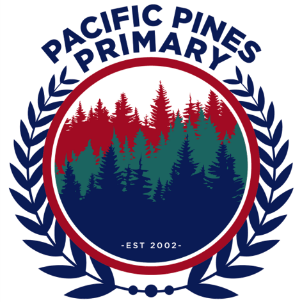 PACIFIC PINES PRIMARY SCHOOL DRESS CODE Introduction The Parents and Citizens Association of Pacific Pines Primary School has resolved that it supports a student dress code policy for Pacific Pines Primary School because it believes that a student dress code policy promotes the objectives of the school and, in particular, that it: promotes a safe learning environment for learning by enabling ready identification of students and non-students of the school promotes an effective teaching and learning environment by eliminating the distraction of competition in dress and fashion at the school fosters mutual respect among individuals at the school by minimising visible evidence of economic, class or social difference; and promotes a supportive environment at the school by fostering a sense of belonging. Rationale Uniforms are in place, having been adopted and accepted in the development of the school.  Whilst individuals have rights, they also have responsibilities.  The school must accept its responsibilities in relation to a number of legislative and Departmental Policy issues.   Legislation enacted in 2006, makes wearing the correct school uniform mandatory as per the school’s Enrolment Agreement.  If a child is not wearing the correct uniform, then a Uniform Breach slip will be issued. Uniform The only school uniform we promote is maroon, jade and navy blue, our school colours.   All students are to wear our school polo shirt. Boys are to wear our school shorts and girls have the option of wearing school skorts or school shorts. Students are also expected to wear a school bucket hat, white socks and black shoes (no white soles) - joggers are quite acceptable.  The winter uniform consists of a school jacket or school rugby top. Boys and girls may also wear any plain navy track pant.  Girls have the option of wearing plain navy tights or plain navy full-length leggings under their school shorts or school skort if they so wish. School/Community Expectations School uniform will be worn on all occasions. Uniforms should be worn with pride and when in uniform, students should behave in a way that reflects well on themselves, their family and their school. The wearing of the school uniform includes the wearing of the school bucket hat and shoes (black). The school strictly enforces a NO HAT NO PLAY policy. All items should be clearly marked with the student’s name. The wearing of jewellery (except ear studs and ear sleepers) or other adornments to school is not permitted as it often causes a distraction to learning and in other cases may be a cause for concern on health and safety grounds.  Therefore, neck-chains, rings, anklets etc are not permitted. A watch may be worn; however the student must take full responsibility for its safekeeping. Make-up is not appropriate to be worn at school.   Sunscreens or protectors are actively encouraged.  However, colourful zinc creams and the like are not permitted. The school encourages children to be neat and tidy at all times and to take pride in their appearance.  For example, tying long hair back in the interests of health and safety. Consequences: Depending on the circumstances, students in breach of the policy may be: Prevented from attending an activity where they are representing the school. Prevented from participating in an activity where safety is an issue. Given a Uniform Breach Slip for non-compliance with the Dress Code. Last reviewed June 2022 